1985年全国普通高等学校招生统一考试上海 物理试卷考生注意：（1）全卷共八大题，在120分钟内答完。（2）第五、六、七、八题要求写出必要的文字说明、方程式和重要演算步骤。只写出最后答案，而未写出主要演算过程的，不能得分，有数值计算的题，答案必须明确写出数值和单位。（3）本卷中重力加速度g取/秒2。一．（20分）本题有5个小题。每小题4分。把答案填写在题中横线上空白处，不要求写出演算过程。在真空中有两个点电荷，电量分别是 q1 和 q2，当它们相距为 r 时，它们间相互作用力的大小已知是 F。如果它们的电量保持不变，而距离变为 2r，则它们之间的相互作用力的大小是_________F。如果它们之间的距离 r 保持不变，而电量分别变为 2q1 和 3q2，则它们之间的相互作用力的大小是_______F。照明用的交流电电压为 220 伏特，这是指电压的_______值；当接入一个电阻为 1100 欧姆的电热丝时，通过电热丝的电流的最大值是________安培。一个质点的简谐振动图象如图所示。从图中可以看出，振动的振幅是_______米，频率是_______赫兹。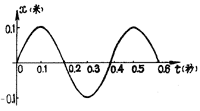 设氢原子基态的能量是 E1，某一激发态的能量是 E2，当氢原子从这一激发态跃迁到基态时，它辐射出的光子的频率 ν  = ________；在真空中的波长 λ  = ______。（光在真空中的速度记作 c，普朗克恒量记作 h。）（1）平衡下列核反应方程式：94Be+42He→126C+______。（2）铋210的半衰期是 5 天，12 克的铋 210 经过 20 天以后还剩下________克。二．（12分）本题有4个小题，每小题3分。每小题选出一个正确的答案，把它的号码填写在题后的方括号内：选对的，得3分；选错的或不选的得0分；如果选了两个或两个以上的答案，不论其中有没有对的，均得0分。水平地面上有一块重量是 2 牛顿的静止石块。一个小孩用 10 牛顿的力踢石块，使石块滑行了 1 米的距离，则小孩对石块所做的功是（      ）（A）10 焦耳			（B）2 焦耳（C）12 焦耳			（D）条件不足，无法确定对于一定质量的理想气体，正确的是（    ）（A）如果体积 V 减小，气体分子在单位时间内作用于器壁单位面积的总冲量一定增大（B）如果压强 p 增大，气体分子在单位时间内作用于器壁单位面积的总冲量一定增大（C）如果温度 T 不变，气体分子在单位时间内作用于器壁单位面积的总冲量一定不变（D）如果密度不变，气体分子在单位时间内作用于器壁单位面积的总冲量一定不变有一电场的电场线分布如图所示，场中 A、B 两点的电场强度的大小和电势分别用 EA、EB和 UA、UB 表示。则有（    ）（A）EA 大于 EB，UA 高于 UB（B）EA 大于 EB，UA 低于 UB（C）EA 小于 EB，UA 高于 UB（D）EA 小于 EB，UA 低于 UB用频率是 ν1 的光照射某金属表面时，正好发生光电效应。如果改用强度相同、但频率是ν2 的另一种光（已知ν2 ＞ ν1）照射这一金属表面，则（    ）（A）光电子的最大初动能不变			（B）光电子的最大初动能增大（C）光电子的最大初动能减小			（D）不发生光电效应三．（12分）本题有4个小题，每小题3分。把每小题中所有正确的答案全部选出来，并把它们的号码填写在各小题后面的方括号内。每小题全部选对的，得3分；部分选对而无选错的，得1分；有选错的或不答的，得0分。粗糙的水平地面上有一木箱。现用一水平力拉着木箱匀速前进，则（    ）（A）木箱所受的拉力和地面对木箱的摩擦力是一对作用力和反作用力（B）木箱对地面的压力和地面对木箱的支持力是一对作用力和反作用力（C）木箱所受的重力和地面对木箱的支持力是一对平衡力（D）木箱对地面的压力和地面对木箱的支持力是一对平衡力电子以初速 v0 垂直进入磁感应强度为 B 的匀强磁场中，则（    ）（A）磁场对电子的作用力始终不变		（B）磁场对电子的作用力始终不做功（C）电子的动量始终不变				（D）电子的动能始终不变下列叙述中，符合物理学史事实的有（    ）（A）托马斯·杨通过对光的干涉的研究，证实了光具有波动性（B）爱因斯坦为了解释光电效应的规律，提出了光子说（C）卢瑟福通过对 α 粒子散射的研究，提出了原子的核式结构学说（D）贝克勒耳通过对天然放射性的研究，发现了原子核是由质子和中子组成的如右图所示，一内部具有电路结构的盒子上有两个插孔。已知如把伏特表（内阻很大）正确接上插孔，读数是3V；如把安培表（内阻可以忽略）正确接上插孔，读数是3A；则下列画有内部电路结构的盒子中，哪几个是可能的？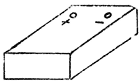 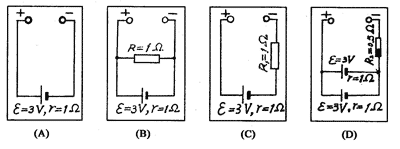 四．（18分）本题有3个小题，第1小题4分，第2小题6分，第3小题8分。如图所示，在球形烧瓶上连一根水平玻璃管，管中装有一小段水银柱，用来把烧瓶中的气体和外界的大气隔开。先把烧瓶放进盛着冰水混合物的容器里，经过一段时间，再把烧瓶放进热水中，可以看到此时水平玻璃管中的水银柱将       移动。在这个实验中，烧瓶中气体初、末状态参量的变化是：压强      ，温度        ，体积        。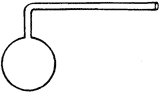 在用伏特表和安培表测定电池的电动势和内电阻的实验中，所用的安培表量程有0～0.6安培和0～3安培两档。（1）在连接好电路并按下电键以前，安培表应先接在      档，滑动变阻器的滑动触片应先处在      位置上。（2）如果根据实验数据画出的U－I关系图线如图所示。则可求得电池的电动势是     伏特，内电阻是     欧姆。理由是：                               。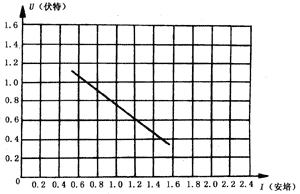 给你一架天平和一只秒表，你如何用实验来估测用手急速竖直上抛小球时，手对小球所做的功？（要求：写出你准备测定的那些量，如何测量，并列出计算时所需的关系式。）五．（8分）一木块从高h = 、长l = 的固定斜面的顶端，由静止开始沿着斜面滑至底端。如果木块与斜面之间的滑动摩擦系数μ = 0.30，求：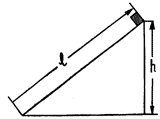 （1）木块运动的加速度；（2）木块从斜面顶端滑至底端所需的时间。六．（8分）如图所示，把一根两端开口、粗细均匀的玻璃管竖直插入水银槽中，当玻璃管露出水银部分长27cm时，将上端封闭。然后把玻璃管缓慢地竖直压下8cm，问：（1）这时管内水银面将如何变化？为什么？（2）试求管内外水银面的高度差。（已知大气压强是高水银柱）七．（10分）一质量m = 20千克的小车停放在光滑固定轨道ABCDE的A点处，如图所示，轨道的AB段是水平的，CDE段是一半径R = 的圆弧，圆弧的最高点D比AB处高出h = 。有一质量M = 60千克的人以v0 = /秒的水平速度跳上小车，并与小车一起沿轨道滑行。不计一切阻力，试计算：（1）当人跳上小车后，小车的运动速度u；（2）当小车滑行到D点时小车对轨道的压力N。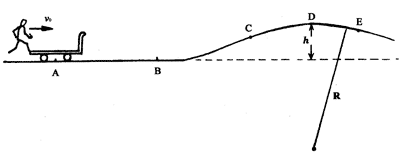 八．（12分）图中所示是一个水平放置的导体框架，宽度l = ，接有电阻R = 0.20欧姆。设匀强磁场与框架平面垂直，磁感应强度B = 0.40特斯拉，方向如图所示。今有一条形导体ab跨放在框架上，并能无摩擦地沿框架滑动，框架和导体ab的电阻均不计。当ab以v0 = /秒的速度向右匀速滑动时，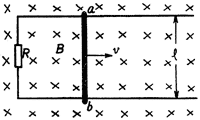 （1）求导体ab上的感应电动势的大小；（2）求回路上感应电流的大小，并在图上标出电流的方向；（3）要维持导体ab作匀速运动，必须要有外力F作用在导体ab上，为什么？试求出F的大小和方向；（4）如果作用在导体如上的外力突然减小为F′，试简要讨论导体ab以后的运动情况。物理试卷答案及评分标准说明：（1）试题的参考解答是用来说明评分标准的。考生如按其他方法或步骤解答，正确的，同样给分；有错的，根据错误的性质，参照评分标准中相应的规定评分。（2）解答中单纯因前面错误而引起后面错误的，不重复扣分。（3）解答中每有单纯运算错误的扣1分；最后结果漏写单位或单位写错的扣1分。（4）计算中，对有效数字不作严格要求。运算结果一般取两位或三位有效数字即可。（5）凡需用文字回答的，只要答出要点即可，不要求用参考答案中同样的文字。一．本题共20分，每小题4分。1．1/4；62．有效；0.28（如填0.2也算对）3．0.10；2.54．；（如填  算对）5．n；0.75二．本题共12分，每小题3分。每小题答案正确的给3分。答案错误或未答的给0分。如果选了两个或两个以上的答案，不论其中是否正确均给0分。6．D  7．B  8．D  9．B三．本题共12分。每小题3分。每小题答案全部选对的3分。部分选对而无选错的1分。有选错的或未答的0分。10．BC  11．BD  12．ABC  13．AD四．本题共18分。第l小题4分。第2小题6分。第3小题8分。14．向右；不变；升高；增大。（各1分，共4分。）15．（1）0～3安培（1分。如填3安培也算对。）；电阻最大（1分）（2）1.5（1分。可允许在1.4～1.6范围内。）；0.75（1分。可允许在0.70～0.80范围内。）理由：由U = ε－Ir可知：当I = 0时，U = ε，即纵坐标U轴上的截距等于ε，把图线延长，读出ε = 1.5伏特；当U = 0时，I = ε/r，即横坐标，轴上的截距是ε/r，把图线延长，读出此电流是2.0安培，求得r = 0.75欧姆。（2分）16．测量小球的质量。（1分）先调节天平，然后称出小球的质量m。（1分，如未提到先调节天平的，可不扣分。）测量小球从抛出到落回原处时所经历的时间。（1分。如答测量小球从抛出到最高处的时间，不给分。）用秒表测出这一时间T。（1分）设小球被抛出时的初速度是v0，由竖直上抛运动的规律T = 2v0/g，得v0 = gT/2。（2分）设手对小球所做的功是W，由外力做功跟物体动能变化的关系，得W = mv02/2 = mg2T2/8。（2分。如只答到W = mv02/2，给1分。）注：用手上抛小球，在球离手前，先有一个使球加速上升的过程。这一过程的上升高度设为Δh。则计算手对小球所做的功时，还应加上mgΔh一项，在用手急速上抛小球时，Δh较小，又因是估测，可不计及。考生如能指出这一点或提及还需估算Δh，则是很好的。五．本题共8分。第（1）部分5分。第（2）部分3分。17．（1）解：如图所示，木块在斜面上运动时受重力G（等于mg）、支持力N、摩擦力f的作用。将重力G沿跟斜面平行方向和垂直方向分解，由牛顿定律得：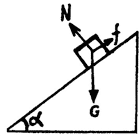 mgsinα－f = ma    （1）    （1分）N－mgcosα = 0    （2）其中α是斜面的倾角，由题中已知条件有：sinα = h/l = 0.60，cosα = 0.80由滑动摩擦力公式得：f = μN = μmgcosα    （3）    （1分）代入得：mgsinα－μmgcosα = ma    （4）    （1分）解得：a = （sinα－μcosα）g = （0.60－0.30×0.80）×/秒2 = /秒2（如直接写出（4）式也给3分。）（2）解：木块沿斜面滑下时做匀加速运动，设所需时间为t，由运动学公式    s = at2        （1分）  得t = 1.7秒（或5/3秒）（2分）六．本题共8分。第（1）部分3分。第（2）部分5分。18．（1）答：管中水银面将缓慢降低。把管缓慢地竖直压下时，如果水银面不动，管内空气体积将减小，而温度不变，从玻意耳－马略特定律可知，它的压强将增大，大于外界大气压强，所以管中水银面实际上将降低到另一平衡位置。（3分。只答管中水银面降低的，给1分。）（2）解：设管内外水银面的高度差为h厘米，由（1）可知，是管外水银面高于管内，又设管的截面积为S厘米2，则：管内空气的初状态：压强p1 = 75 cmHg，体积V1 = 27S cm3管内空气的末状态：压强p2 = （75＋h）cmHg，体积V2 = （27－8＋h）S cm3由玻意耳－马特略定律p1V1 = p2V2    （1分）代入得：75×27S = （75＋h）（27－8＋h）S    （3分）h2＋94h－600 = 0（h＋100）（h－6） = 0h = 6 cm    （1分）h = －100 cm（不合题意舍去）七．本题共10分。第（1）部分3分。第（2）部分7分。19．（1）解：由动量守恒定律：Mv0 = （M＋m）uu =  = /秒（方向同v0，向前）（2）解：设小车滑行到D点时的速度是v，由机械能守恒定律，有：（M＋m）u2 = （M＋m）v2＋（M＋m）ghv =  = /秒小车在D点所受重力G【等于（M＋m）g】和支持力N的合力就是向心力，有：（M＋m）g－N = （M＋m）v2/RN = （M＋m）（g－v2/R） = （60＋20）（10－16/32）牛顿 = 760牛顿小车对轨道的压力跟小车所受的支持力大小相等，方向相反，即大小也为760牛顿。（如只算小车质量，其余部分都正确而算出压力是190牛顿的，该最后4分中只给2分。）八．全题共12分。第（1）部分2分，第（2）部分2分。第（3）部分4分。第（4）部分4分。20．（1）解：由感生电动势大小公式ε = Blv = 0.40×0.50×4.0伏特 = 0.80伏特（2）解：由欧姆定律：I = ε/R = 4.0安培应在图中标明电流方向是aRba。（此处图略）    （1分）（3）答：导体ab在如图磁场中向右运动时，闭合电路中就有沿aRba的感生电流。此时，磁场对ab有作用力f，按左手定则判定，f的方向是向左的。为了维持ab作匀速运动，所以必须加一个跟f方向相反、大小相等的外力F。（2分）解：磁场对曲的作用力f = BIlF = BIl = 4.0×0.50×0.40牛顿 = 0.80牛顿力的方向向右（4）答：当加在导体ab上的外力突然减小为F′时，由于F′＜F，ab将做减速运动，v减小，当v减小时，由ε = Blv可知ε同时减小；由I = ε/R和f = BIl可知I和f也都同时在减小；但只要F′＜f，则f将继续减小，直到两力平衡，这时ab导体将以某一比v小的速度重新做匀速运动。（4分）